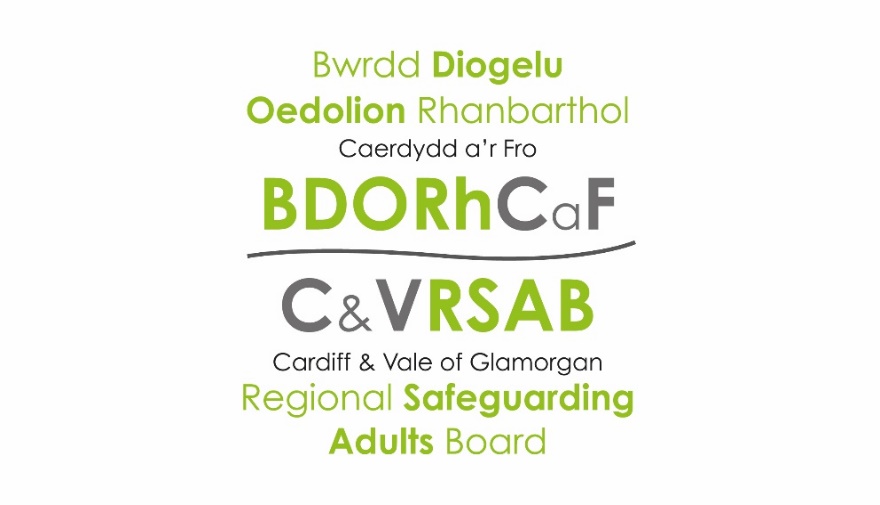 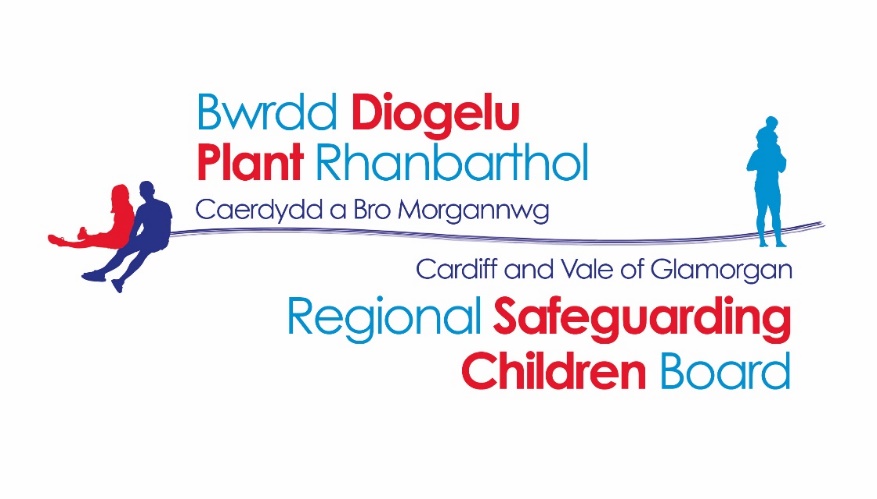 CYNLLUN BLYNYDDOL
BWRDD DIOGELU RHANBARTHOL CAERDYDD A BRO MORGANNWG2019 – 2020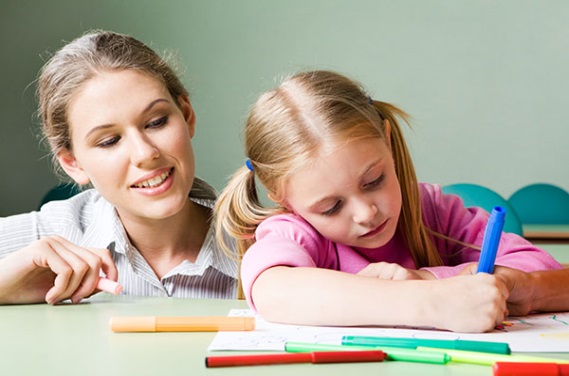 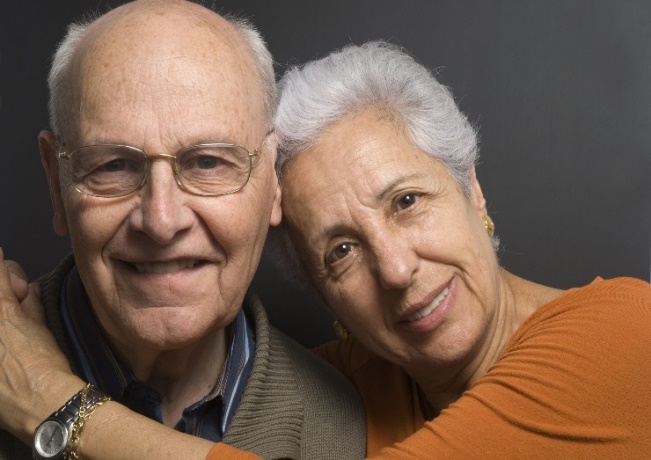 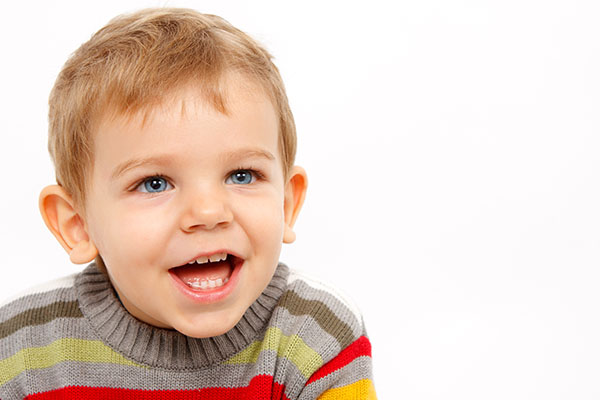 CYFLWYNIADMae'r Cynllun Blynyddol hwn yn nodi blaenoriaethau strategol, camau gweithredu allweddol, cerrig milltir a mesurau perfformiad, ynghyd â’r partneriaid cyfrifol a strwythur ar gyfer y cyfnod o fis Ebrill 2019 i fis Mawrth 2020.  Mae'n rhoi ystyriaeth i ofynion cyfredol a osodir ar y Byrddau Diogelu Plant a’r Byrddau Diogeli Oedolion gan Lywodraeth Cymru a’r canllawiau statudol sy’n berthnasol â Rhan 7 Deddf Gwasanaethau Cymdeithasol a Llesiant (Cymru) 2014.  O dan y canllaw hwnnw, mae’n ofynnol i Fyrddau Diogelu Plant baratoi cynlluniau blynyddol, i’w cyhoeddi cyn dechrau pob blwyddyn ariannol, a pharatoi a chyhoeddi adroddiad blynyddol bob mis Gorffennaf yn cynnwys tystiolaeth o'r cynnydd a wnaed yn erbyn Cynllun Blynyddol y flwyddyn flaenorol. Mae’r Ddeddf, a ategir gan y rheoliadau, yn darparu ar gyfer pryd a sut y caiff y cynlluniau ac adroddiadau blynyddol eu cyhoeddi ac yn nodi cynnwys y cynlluniau blynyddol a'r adroddiadau blynyddol. Mae’r ddogfen hon ar gael yn Saesneg / This document is available in English.EIN DATGANIAD CENHADAETHBydd Bwrdd Diogelu Plant Rhanbarthol Caerdydd a Bro Morgannwg yn sicrhau bod trefniadau effeithiol ar waith i amddiffyn y plant hynny yn y rhanbarth sydd mewn peryg o gael eu cam-drin, eu hesgeuluso neu eu hecsploetio. Bydd Bwrdd Diogelu Oedolion Rhanbarthol Caerdydd a Bro Morgannwg yn diogelu oedolion yn ei ardal sydd ag anghenion gofal a chymorth (p’un ai a yw’r awdurdod lleol yn diwallu unrhyw rai o’r anghenion hynny neu beidio) ac sy’n cael eu cam-drin neu eu hesgeuluso neu sydd mewn peryg o gael profiad o’r fath. Bydd y Bwrdd yn ceisio atal yr oedolion hynny yn ei ardal, rhag bod mewn peryg o gael eu cam-drin, eu hesgeuluso neu unrhyw fath arall o niwed a bydd hefyd yn cymryd y cyfrifoldeb cyffredinol dros herio asiantaethau i sicrhau bod mesurau effeithiol ar waith i ddiogelu ac atal sefyllfaoedd o’r fath. I gyflawni’r nodau hyn bydd y Byrddau:Yn hyrwyddo datblygiad o strategaethau i atal risgiau yn effeithiolYn sicrhau bod asiantaethau yn gallu herio eu hunain a’u partneriaid wrth gyflawni eu cyfrifoldebau unigol ac ar y cyd o ran diogelu’n effeithiolYn sicrhau bod llais y person yn cael ei glywed a’i gydnabod yn ystod trafodaethauYn hyrwyddo diwylliant o ddadansoddi ac adolygu’n feirniadol i sicrhau y caiff gwersi eu dysgu pan fo pobl yn dioddef o niwed oherwydd bylchau mewn polisïau, systemau neu ymarfer BETH YW DIOGELU?Diogelu yw amddiffyn plant ac oedolion rhag cael eu cam-drin neu esgeuluso. Mae cyfrifoldeb ar bawb i ddiogelu. Dylai pawb gael eu hamddiffyn rhag niwed, risg o niwed neu gam-drin, beth bynnag yw eu hoedran, rhyw, crefydd neu ethnigrwydd.Cam-drinCam-drin yw pan fydd rhywun yn gwneud neu’n dweud pethau wrth berson arall i achosi niwed, i’w aflonyddu neu i godi ofn arno. Gall gynnwys gweithrediadau unigol neu ailadroddus.Gall unrhyw un gyflawni cam-drin, ond fel arfer bydd y person yn rhywun y mae’r dioddefwr yn ymddiried ynddo – perthynas, ffrind, gweithiwr cyflogedig neu wirfoddolwr.Gall cam-drin ddigwydd mewn llawer o ffyrddCorfforol (bwrw, cicio, cadw person yn gaeth heb fod angen, gorddefnyddio neu gamddefnyddio meddyginiaethau, neu gosbi’n amhriodol)Seicolegol / emosiynol (bygythiadau am achosi niwed neu sarhau, perthnasoedd rheolaethol ac arwahanu, cam-drin geiriol neu hiliol).Rhywiol (gweithgaredd rhywiol nas dymunir nad yw’r oedolyn sydd mewn peryg wedi cytuno iddo a/neu wedi cael ei orfodi i gytuno).Ariannol (dwyn, twyllo neu orfodi ynglŷn ag eiddo neu ewyllys).Esgeuluso (methu â diwallu anghenion bob dydd yr unigolyn sydd mewn peryg, methu â chael gafael ar ofal neu wasanaethau meddygol neu fethu â rhoi meddyginiaeth a ragnodwyd).BETH YW BWRDD DIOGELU PLANT?Mae Bwrdd Diogelu Plant Rhanbarthol Caerdydd a Bro Morgannwg (BDPRh) yn ymgynnull cynrychiolwyr o bob un o’r prif asiantaethau a’r gweithwyr proffesiynol sy’n gyfrifol am ddiogelu plant yn ein rhanbarth. Fel y nodwyd yng nghanllawiau Deddf Gwasanaethau Cymdeithasol a Llesiant (Cymru) 2014 – Gweithio Gyda’n Gilydd i Ddiogelu Pobl, amcanion y Bwrdd Diogelu Plant yw: amddiffyn plant yn ei ardal sy’n cael profiad o gam-drin, esgeuluso neu fathau eraill o niwed neu sydd mewn peryg o gael y profiadau hynny, acatal plant yn ei ardal rhag bod mewn peryg o gam-drin, esgeuluso neu fathau eraill o niwed.Er mwyn cyflawni’r amcanion hyn mae gan Fwrdd Diogelu nifer o swyddogaethau sydd ar gael i’w gweld yn Neddf Gwasanaethau Cymdeithasol a Llesiant (Cymru) 2014 – Gweithio Gyda’n Gilydd i Ddiogelu Pobl: Cyfrol 1 – Cyflwyniad a Throsolwg.BETH YW BWRDD DIOGELU OEDOLION?Mae Bwrdd Diogelu Oedolion Rhanbarthol Caerdydd a Bro Morgannwg (BDORhCaF) yn bartneriaeth aml-asiantaeth sy’n cynnwys  sefydliadau statudol, annibynnol ac elusennol sy’n gweithio gyda’i gilydd i ddiogelu oedolion rhag cam-drin.Rôl y Bwrdd yw sicrhau cydgysylltiad effeithiol y gwasanaethau er mwyn diogelu a hyrwyddo lles oedolion lleol a all fod mewn peryg o gael eu cam-drin a’u hesgeuluso yn ardal Caerdydd a Bro Morgannwg.Bwriad y Bwrdd yw hyrwyddo ymwybyddiaeth a dealltwriaeth o gam-drin ac esgeuluso ymysg defnyddwyr gwasanaeth, gofalwyr, gweithwyr proffesiynol, darparwyr gofal a’r gymuned ehangach ac mae’n gweithio i ysgogi diddordeb y gymuned a’i hymgysylltu er mwyn sicrhau bod Diogelu yn Ddyletswydd ar Bawb.Mae prif amcanion y Bwrdd, fel y’u nodwyd yn Neddf Gwasanaethau Cymdeithasol A Llesiant (Cymru) 2014, fel a ganlyn:diogelu oedolion yn ei ardal sydd ag anghenion gofal a chymorth (p’un ai a yw’r awdurdod lleol yn diwallu unrhyw rai o’r anghenion hynny neu beidio) ac sy’n cael eu cam-drin neu eu hesgeuluso neu sydd mewn peryg o gael profiad o’r fath.Atal  yr oedolion hynny a nodwyd uchod sydd yn ei ardal, rhag bod mewn peryg o gam-drin neu esgeulusoAELODAETH O FWRDD DIOGELU PLANT RHANBARTHOL CAERDYDD A BRO MORGANNWGMae’r aelodaeth yn cydymffurfio â chanllaw a grëwyd dan Ran 7 (Adran 134(2) o Ddeddf GCaLl 2014). Ceir rhestr o aelodau isod:AELODAETH O FWRDD DIOGELU OEDOLION RHANBARTHOLMae’r aelodaeth yn cydymffurfio â chanllaw a grëwyd dan Ran 7 (Adran 134(2) o Ddeddf GCaLl 2014). Ceir rhestr o aelodau isod:Mae cynrychiolwyr ychwanegol wedi eu cynnwys yn yr Is-grwpiau canlynol:Adolygu Arfer Plant/Adolygu Arfer Oedolion Is-grŵp Adolygu ArferionIs-grŵp HyfforddiantIs-grŵp ArchwilioIs-grŵp Cyfathrebu ac YmgysylltuIs-grŵp Polisïau, Gweithdrefnau a PhrotocolGrŵp Strategol ThematigGrwpiau Gorchwyl a Gorffen (yn ôl y gofyn) STRWYTHURMEYSYDD BLAENORIAETH AR GYFER 2019/2020Y pedwar maes blaenoriaeth trosfwaol BDPRh Caerdydd a Bro Morgannwg ar gyfer 2019/20 yw:Mae manylion o ran sut y bwriadwn gyflawni’r blaenoriaethau hyn wedi eu rhestru yn ein cynllun busnes isod.EGWYDDORION:Mae’r holl flaenoriaethau yn berthnasol i’r broses ddiogelu, oni bai y nodir fel arall.Mae’r holl flaenoriaethau yn berthnasol i ddiogelu plant ac oedolion oni bai y nodir fel arall.CYLLIDEB Y BWRDD Cysylltwch â ni:Cysylltwch â’r Uned Busnes Diogelu am unrhyw wybodaeth ychwanegol drwy’r ffyrdd canlynol:Cyfeiriad:Uned Busnes Bwrdd Diogelu Rhanbarthol Caerdydd a'r FroYstafell 342Neuadd y SirCaerdyddCF10 4UW (02920) 871891E-bost: BDRhCaerdyddarFro@caerdydd.gov.ukCYNNWYS	TudalenCYFLWYNIADEIN DATGANIAD CENHADAETH3BETH YW DIOGELU?44-544-5BETH YW BWRDD DIOGELU?44-5AELODAETH6-9STRWYTHUR10MEYSYDD BLAENORIAETH AR GYFER 2018/201911BLAENORIAETH 112-14BLAENORIAETH 215BLAENORIAETH 316CYLLIDEB Y BWRDD17CYSYLLTU Â NI18EnwSwyddAwdurdod LleolAwdurdod LleolClaire Marchant CYD-GADEIRYDDCyfarwyddwr Gwasanaethau Cymdeithasol, CaerdyddLance Carver CYD-CADEIRYDDCyfarwyddwr Gwasanaethau Cymdeithasol, Bro MorgannwgDeborah DriffieldCyfarwyddwr Cynorthwyol Gwasanaethau Plant, CaerdyddRachel EvansPennaeth Gwasanaeth y Gwasanaethau Plant a Phobl Ifanc, Bro MorgannwgAlys JonesRheolwr Gweithredol Diogelu ac Adolygu, CaerdyddNatasha JamesRheolwr Gweithredol Diogelu a Chanlyniadau Gwasanaeth, Bro Morgannwg Bwrdd IechydBwrdd IechydJason RobertsDirprwy Gyfarwyddwr Gweithredol Nyrsio, Bwrdd Iechyd Prifysgol Caerdydd a'r FroLinda Hughes-JonesPennaeth Diogelu, Bwrdd Iechyd Prifysgol Caerdydd a'r FroKatina KontosMeddyg a Enwebwyd Diogelu Plant, Bwrdd Iechyd Prifysgol Caerdydd a'r FroRuth WalkerCyfarwyddwr Nyrs Gweithredol, Bwrdd Iechyd Prifysgol Caerdydd a'r FroYmddiriedolaeth GIG FelindreYmddiriedolaeth GIG FelindreJayne EliasCyfarwyddwr Cynorthwyol Nyrsio a Gwella Gwasanaeth, Ymddiriedolaeth GIG FelindreSusan MorganCyfarwyddwr Gweithredol Nyrsio a Gwella Gwasanaeth, Ymddiriedolaeth GIG FelindreHeddlu De CymruHeddlu De CymruStephen MurrayUwch-arolygydd ar gyfer Uned Rheoli Sylfaenol y Dwrian, Heddlu De CymruClaire EvansUwch-arolygydd ar gyfer Uned Rheoli Sylfaenol Canolog, Heddlu De CymruBeth AynsleyRheolwr Amddiffyn Annibynnol ar gyfer Pobl Agored i Niwed, Heddlu De CymruGwasanaeth Prawf CenedlaetholGwasanaeth Prawf CenedlaetholHannah WilliamsPennaeth ar gyfer Gwasanaeth Prawf Cenedlaethol yn UGLJane FoulnerUwch Swyddog Prawf ar gyfer y Gwasanaeth Prawf Cenedlaethol Cwmni Adsefydlu CymunedolCwmni Adsefydlu CymunedolVictoria HarrisPennaeth ar gyfer Cwmni Adsefydlu Cymunedol Cymru yn UGLAddysg Addysg I’w gadarnhauCyfarwyddwr Cynorthwyol Addysg a Dysgu Gydol Oes, CaerdyddDavid DaviesPennaeth Cyflawni i Bawb ar gyfer Gwella Ysgolion a Chynhwysiant, Bro Morgannwg Deborah HeraldPennaeth Dros Dro Ysgol Gynradd Riverbank, CaerdyddAnna DaviesDirprwy Bennaeth Ysgol Gyfun Bryn Hafren, Bro Morgannwg Tîm Diogelu Cenedlaethol, Iechyd Cyhoeddus CymruTîm Diogelu Cenedlaethol, Iechyd Cyhoeddus CymruDebbie PachuNyrs Penodedig ar gyfer Tîm Diogelu  Cenedlaethol GIG Cymru, Iechyd Cyhoeddus CymruAlison MottMeddyg Penodedig ar gyfer y Tîm Diogelu  Cenedlaethol, Iechyd Cyhoeddus CymruFisâu a Mewnfudo y DUFisâu a Mewnfudo y DUKala SmithArbenigwr Technegol ac Arweinydd Plant Digwmni Sy’n Ceisio Lloches ar gyfer Fisâu a Mewnfudo y DURhiannon ChattertonPennaeth Lloches Fisâu a Mewnfudo y DUTaiTaiPam TomsRheolwr Gweithredol Gwasanaethau Tai, Bro Morgannwg Jane ThomasCyfarwyddwr Cynorthwyol, Tai a Chymunedau, Caerdydd Gwasanaeth Troseddau IeuenctidGwasanaeth Troseddau IeuenctidPaula BarnettRheolwr GTI y Gwasanaethau Plant a Phobl Ifanc, Bro MorgannwgKate HustlerRheolwr GTI y Gwasanaethau Plant a Phobl Ifanc, CaerdyddGwasanaethau Ambiwlans Cymru Ymddiriedolaeth GIGGwasanaethau Ambiwlans Cymru Ymddiriedolaeth GIGNikki HarveyPennaeth Diogelu  ar gyfer Ymddiriedolaeth Gwasanaethau Ambiwlans CymruTrydydd SectorTrydydd SectorTracy HoldsworthRheolwr Gwasanaeth, y Gymdeithas Genedlaethol er Atal Creulondeb i BlantEmma Phipps MagillRheolwr Gwasanaeth, NYASLiz BakerCyfarwyddwr Cynorthwyol, Barnardo’sMorgan FackrellPrif Weithredwr Cymorth i Fenywod CaerdyddCynghorwyr Sy’n BresennolCynghorwyr Sy’n BresennolSheila DaviesRheolwr Gweithredol ar gyfer y Gwasanaethau Cyfreithiol a Democrataidd, Tîm Cyfreithiol Cymunedol, CaerdyddEnwSwyddAwdurdod LleolAwdurdod LleolLance CarverCYD-GADEIRYDD:Cyfarwyddwr Gwasanaethau Cymdeithasol, Bro MorgannwgClaire MarchantCYD-GADEIRYDD:Cyfarwyddwr Gwasanaethau Cymdeithasol, CaerdyddAmanda PhillipsPennaeth Adnoddau a Diogelu, Bro MorgannwgSuzanne CliftonPennaeth Gwasanaeth i Oedolion, Bro Morgannwg Louise BarryCyfarwyddwr Cynorthwyol Gwasanaethau Oedolion, CaerdyddAlys JonesRheolwr Gweithredol Diogelu ac Adolygu, CaerdyddNatasha JamesRheolwr Gweithredol Diogelu a Chanlyniadau Gwasanaeth, Bro MorgannwgBwrdd IechydBwrdd IechydRuth WalkerCyfarwyddwr Nyrs Gweithredol, Bwrdd Iechyd Prifysgol Caerdydd a'r FroJason RobertsDirprwy Gyfarwyddwr Gweithredol Nyrsio, Bwrdd Iechyd Prifysgol Caerdydd a'r FroLinda Hughes-JonesPennaeth Diogelu, Bwrdd Iechyd Prifysgol Caerdydd a'r FroSuzanne WoodYmgynghorydd, Meddygaeth Iechyd y Cyhoedd Caerdydd a’r FroJodie DennisNyrs Arweiniol, Bwrdd Iechyd Abertawe Bro MorgannwgYmddiriedolaeth GIG FelindreYmddiriedolaeth GIG FelindreJayne EliasDirprwy Gyfarwyddwr Nyrsio a Gwella Gwasanaeth, Ymddiriedolaeth GIG FelindreTîm Diogelu Cenedlaethol, Iechyd Cyhoeddus CymruTîm Diogelu Cenedlaethol, Iechyd Cyhoeddus CymruDebbie PachuNyrs Penodedig ar gyfer Tîm Diogelu  Cenedlaethol GIG Cymru, Iechyd Cyhoeddus CymruHeddlu De CymruHeddlu De CymruClaire EvansUwch-arolygydd ar gyfer Uned Rheoli Sylfaenol Canolog, Heddlu De Cymru Steve MurrayUwch-arolygydd, Uned Rheoli Sylfaenol y Dwrian, Heddlu De CymruBeth AynsleyRheolwr Amddiffyn Annibynnol ar gyfer Pobl Agored i Niwed, Heddlu De CymruGwasanaeth Prawf CenedlaetholGwasanaeth Prawf CenedlaetholHannah WilliamsPennaeth ar gyfer Gwasanaeth Prawf Cenedlaethol yn UGLCwmni Adsefydlu CymunedolCwmni Adsefydlu CymunedolVictoria HarrisPennaeth ar gyfer Cwmni Adsefydlu Cymunedol Cymru yn UGLCEM CaerdyddCEM CaerdyddHelen RyderLlywodraethwrYmddiriedolaeth Gwasanaeth Ambiwlans CymruYmddiriedolaeth Gwasanaeth Ambiwlans CymruNikki HarveyGweithiwr Proffesiynol a Enwebir ar gyfer DiogeluGwasanaeth Tân ac Achub De CymruGwasanaeth Tân ac Achub De CymruShaun MoodyRheolwr Grŵp Diogelwch Cymunedol a PhartneriaethauTrydydd SectorTrydydd SectorSandra RobertsCanolfan Gwasanaethau Gwirfoddol y FroRachael Nicholson-WrightCyfarwyddwr Action on Elder Abuse CymruDarparwyr GofalDarparwyr GofalBrian WestCadeirydd Cartrefi Gofal Bro Morgannwg/Fforwm Gofal CymruMandy EvansDarparwyr Gofal Anableddau Dysgu a Byw â Chymorth Cynghorwyr Sy’n BresennolCynghorwyr Sy’n BresennolCarolyn GoodallUwch Gyfreithiwr, Gwasanaethau Cyfreithiol, Cyngor Bro MorgannwgBlaenoriaeth 1Gweithlu ac YmarferBlaenoriaeth 2Hawliau, Gwerthoedd a Llais y PersonBlaenoriaeth 3Sector y Darparwyr AnnibynnolBlaenoriaeth 1 – Gweithlu ac YmarferBlaenoriaeth 1 – Gweithlu ac YmarferBlaenoriaeth 1 – Gweithlu ac YmarferBlaenoriaeth 1 – Gweithlu ac YmarferBlaenoriaeth 1 – Gweithlu ac YmarferBlaenoriaeth 1 – Gweithlu ac YmarferCanlyniad: Mae pobl yn fwy diogel oherwydd y cefnogir y gweithlu, sydd â sgiliau, galluedd a gwybodaeth i ddiogelu plant ac oedolion yn y rhanbarth yn effeithiolAmcan: Mae’r bwrdd wedi cael sicrwydd bod ymarfer diogelu rhwng-asiantaethol effeithiol ar waith, a gefnogir gan bolisïau a gweithdrefnau, gyda hyfforddiant aml-asiantaeth cadarn.Canlyniad: Mae pobl yn fwy diogel oherwydd y cefnogir y gweithlu, sydd â sgiliau, galluedd a gwybodaeth i ddiogelu plant ac oedolion yn y rhanbarth yn effeithiolAmcan: Mae’r bwrdd wedi cael sicrwydd bod ymarfer diogelu rhwng-asiantaethol effeithiol ar waith, a gefnogir gan bolisïau a gweithdrefnau, gyda hyfforddiant aml-asiantaeth cadarn.Canlyniad: Mae pobl yn fwy diogel oherwydd y cefnogir y gweithlu, sydd â sgiliau, galluedd a gwybodaeth i ddiogelu plant ac oedolion yn y rhanbarth yn effeithiolAmcan: Mae’r bwrdd wedi cael sicrwydd bod ymarfer diogelu rhwng-asiantaethol effeithiol ar waith, a gefnogir gan bolisïau a gweithdrefnau, gyda hyfforddiant aml-asiantaeth cadarn.Canlyniad: Mae pobl yn fwy diogel oherwydd y cefnogir y gweithlu, sydd â sgiliau, galluedd a gwybodaeth i ddiogelu plant ac oedolion yn y rhanbarth yn effeithiolAmcan: Mae’r bwrdd wedi cael sicrwydd bod ymarfer diogelu rhwng-asiantaethol effeithiol ar waith, a gefnogir gan bolisïau a gweithdrefnau, gyda hyfforddiant aml-asiantaeth cadarn.Canlyniad: Mae pobl yn fwy diogel oherwydd y cefnogir y gweithlu, sydd â sgiliau, galluedd a gwybodaeth i ddiogelu plant ac oedolion yn y rhanbarth yn effeithiolAmcan: Mae’r bwrdd wedi cael sicrwydd bod ymarfer diogelu rhwng-asiantaethol effeithiol ar waith, a gefnogir gan bolisïau a gweithdrefnau, gyda hyfforddiant aml-asiantaeth cadarn.Canlyniad: Mae pobl yn fwy diogel oherwydd y cefnogir y gweithlu, sydd â sgiliau, galluedd a gwybodaeth i ddiogelu plant ac oedolion yn y rhanbarth yn effeithiolAmcan: Mae’r bwrdd wedi cael sicrwydd bod ymarfer diogelu rhwng-asiantaethol effeithiol ar waith, a gefnogir gan bolisïau a gweithdrefnau, gyda hyfforddiant aml-asiantaeth cadarn.Blaenoriaeth 2 - Hawliau, Gwerthoedd a Llais y PersonBlaenoriaeth 2 - Hawliau, Gwerthoedd a Llais y PersonBlaenoriaeth 2 - Hawliau, Gwerthoedd a Llais y PersonBlaenoriaeth 2 - Hawliau, Gwerthoedd a Llais y PersonBlaenoriaeth 2 - Hawliau, Gwerthoedd a Llais y PersonBlaenoriaeth 2 - Hawliau, Gwerthoedd a Llais y PersonCanlyniad: Mae plant , ac oedolion, sydd ag anghenion gofal a chymorth, yn teimlo eu bod yn cael eu clywed a’u grymuso mewn proses ddiogeluAmcan: Ymgorffori dull seiliedig ar hawliau drwy’r system ddiogelu gan gynnwys ymarfer unigol, gwaith y bwrdd diogelu a phopeth rhwng y ddau.Canlyniad: Mae plant , ac oedolion, sydd ag anghenion gofal a chymorth, yn teimlo eu bod yn cael eu clywed a’u grymuso mewn proses ddiogeluAmcan: Ymgorffori dull seiliedig ar hawliau drwy’r system ddiogelu gan gynnwys ymarfer unigol, gwaith y bwrdd diogelu a phopeth rhwng y ddau.Canlyniad: Mae plant , ac oedolion, sydd ag anghenion gofal a chymorth, yn teimlo eu bod yn cael eu clywed a’u grymuso mewn proses ddiogeluAmcan: Ymgorffori dull seiliedig ar hawliau drwy’r system ddiogelu gan gynnwys ymarfer unigol, gwaith y bwrdd diogelu a phopeth rhwng y ddau.Canlyniad: Mae plant , ac oedolion, sydd ag anghenion gofal a chymorth, yn teimlo eu bod yn cael eu clywed a’u grymuso mewn proses ddiogeluAmcan: Ymgorffori dull seiliedig ar hawliau drwy’r system ddiogelu gan gynnwys ymarfer unigol, gwaith y bwrdd diogelu a phopeth rhwng y ddau.Canlyniad: Mae plant , ac oedolion, sydd ag anghenion gofal a chymorth, yn teimlo eu bod yn cael eu clywed a’u grymuso mewn proses ddiogeluAmcan: Ymgorffori dull seiliedig ar hawliau drwy’r system ddiogelu gan gynnwys ymarfer unigol, gwaith y bwrdd diogelu a phopeth rhwng y ddau.Canlyniad: Mae plant , ac oedolion, sydd ag anghenion gofal a chymorth, yn teimlo eu bod yn cael eu clywed a’u grymuso mewn proses ddiogeluAmcan: Ymgorffori dull seiliedig ar hawliau drwy’r system ddiogelu gan gynnwys ymarfer unigol, gwaith y bwrdd diogelu a phopeth rhwng y ddau.Rhif:Camau sydd eu hangenCamau sydd eu hangenAmserlenCyfrifoldebCyfrifoldeb1Comisiynu sefydliad arbenigol i ystyried yr ymarferion presennol ynglŷn â llais yr oedolyn o ran y broses diogelu, gan gynnwys y cynadleddau amddiffyn oedolion *OedolionComisiynu sefydliad arbenigol i ystyried yr ymarferion presennol ynglŷn â llais yr oedolyn o ran y broses diogelu, gan gynnwys y cynadleddau amddiffyn oedolion *OedolionMedi 2019, adrodd erbyn Rhagfyr 2019Is-grŵp Cyfathrebu ac YmgysylltuIs-grŵp Cyfathrebu ac Ymgysylltu2Mapio prosesau ymgysylltu â rhanddeiliaid ac ymgynghori o ran y rhwydweithiau  defnyddwyr presennol.Nodi rhwydweithiau defnyddwyr presennol y gellir eu defnyddio i ddatblygu grŵp ymgynghori ‘arbenigwyr drwy brofiad’.Mapio prosesau ymgysylltu â rhanddeiliaid ac ymgynghori o ran y rhwydweithiau  defnyddwyr presennol.Nodi rhwydweithiau defnyddwyr presennol y gellir eu defnyddio i ddatblygu grŵp ymgynghori ‘arbenigwyr drwy brofiad’.Medi 2019Rhag 2019Is-grŵp Cyfathrebu ac YmgysylltuIs-grŵp Cyfathrebu ac Ymgysylltu3Cytuno a gweithredu argymhellion o’r adroddiad NYAS Cytuno a gweithredu argymhellion o’r adroddiad NYAS Ebrill 2019Bwrdd Diogelu RhanbartholBwrdd Diogelu Rhanbarthol4Sicrhau bod y prosesau Amddiffyn Plant yn cymryd i ystyriaeth y profiadau y’u cafodd y plentyn. Sicrhau bod y prosesau Amddiffyn Plant yn cymryd i ystyriaeth y profiadau y’u cafodd y plentyn. Medi 2019Is-grŵp Archwilio ar gyfer PlantIs-grŵp Archwilio ar gyfer PlantBlaenoriaeth 3 – Sector y Darparwyr Annibynnol Blaenoriaeth 3 – Sector y Darparwyr Annibynnol Blaenoriaeth 3 – Sector y Darparwyr Annibynnol Blaenoriaeth 3 – Sector y Darparwyr Annibynnol Blaenoriaeth 3 – Sector y Darparwyr Annibynnol Blaenoriaeth 3 – Sector y Darparwyr Annibynnol Canlyniad:  Sicrwydd bod ansawdd y gofal gartref ac mewn cartrefi gofal o safon uchelAmcan: Sicrwydd ansawdd cyson a chadarn ledled y rhanbarth i lunio ymarfer diogeluCanlyniad:  Sicrwydd bod ansawdd y gofal gartref ac mewn cartrefi gofal o safon uchelAmcan: Sicrwydd ansawdd cyson a chadarn ledled y rhanbarth i lunio ymarfer diogeluCanlyniad:  Sicrwydd bod ansawdd y gofal gartref ac mewn cartrefi gofal o safon uchelAmcan: Sicrwydd ansawdd cyson a chadarn ledled y rhanbarth i lunio ymarfer diogeluCanlyniad:  Sicrwydd bod ansawdd y gofal gartref ac mewn cartrefi gofal o safon uchelAmcan: Sicrwydd ansawdd cyson a chadarn ledled y rhanbarth i lunio ymarfer diogeluCanlyniad:  Sicrwydd bod ansawdd y gofal gartref ac mewn cartrefi gofal o safon uchelAmcan: Sicrwydd ansawdd cyson a chadarn ledled y rhanbarth i lunio ymarfer diogeluCanlyniad:  Sicrwydd bod ansawdd y gofal gartref ac mewn cartrefi gofal o safon uchelAmcan: Sicrwydd ansawdd cyson a chadarn ledled y rhanbarth i lunio ymarfer diogeluRhif:Camau sydd eu hangenCamau sydd eu hangenAmserlenCyfrifoldebCyfrifoldeb1Alinio protocolau y ddau awdurdod lleol a mabwysiadu un protocol perfformiad darparwyr ar draws y BDRh gan sicrhau yn y modd hwn fod dull Sicrwydd Ansawdd cyson a chadarn ar waith ar draws ardal y bwrdd *OedolionAlinio protocolau y ddau awdurdod lleol a mabwysiadu un protocol perfformiad darparwyr ar draws y BDRh gan sicrhau yn y modd hwn fod dull Sicrwydd Ansawdd cyson a chadarn ar waith ar draws ardal y bwrdd *OedolionMehefin 2019Louise Barry (Cyfarwyddwyr Cynorthwyol Gwasanaethau Oedolion, Caerdydd)Amanda Phillips (Pennaeth Adnoddau a Diogelu, Bro Morgannwg)Louise Barry (Cyfarwyddwyr Cynorthwyol Gwasanaethau Oedolion, Caerdydd)Amanda Phillips (Pennaeth Adnoddau a Diogelu, Bro Morgannwg)2Gweithredu’r weithdrefn ar y cyd ar gyfer Uwchgyfeirio Pryderon a chyflwyno trosolwg o weithgarwch uwchgyfeirio pryderon i’r Bwrdd yn chwarterol fel cam gweithredu sefydlog ar yr agenda *Oedolion Gweithredu’r weithdrefn ar y cyd ar gyfer Uwchgyfeirio Pryderon a chyflwyno trosolwg o weithgarwch uwchgyfeirio pryderon i’r Bwrdd yn chwarterol fel cam gweithredu sefydlog ar yr agenda *Oedolion O Fehefin 2019Amanda Phillips (Pennaeth Adnoddau a Diogelu, Bro Morgannwg)Louise Barry (Cyfarwyddwyr Cynorthwyol Gwasanaethau Oedolion, Caerdydd)Amanda Phillips (Pennaeth Adnoddau a Diogelu, Bro Morgannwg)Louise Barry (Cyfarwyddwyr Cynorthwyol Gwasanaethau Oedolion, Caerdydd)3Edrych sut y gellir gwella ansawdd a chynnig y gwasanaethau gofal a chymorth ar gyfer plant ar draws y rhanbarth o safbwynt diogelu *PlantEdrych sut y gellir gwella ansawdd a chynnig y gwasanaethau gofal a chymorth ar gyfer plant ar draws y rhanbarth o safbwynt diogelu *PlantMehefin 2019Deborah DriffieldRachel EvansDeborah DriffieldRachel Evans4Datblygu protocol ar y cyd ar gyfer Uwchgyfeirio Pryderon am blantDatblygu protocol ar y cyd ar gyfer Uwchgyfeirio Pryderon am blantErbyn Medi 2019Angela Bourge Amanda PhillipsAngela Bourge Amanda PhillipsSefydliadCyfraniad cyfuno arfaethedig (%)Dosbarthiad yn ôl sefydliadCyfraniad presennol at BDPRh wedi’i ddosbarthu (%)Dosbarthiad arfaethedig y cyfraniadau (%)SefydliadCyfraniad cyfuno arfaethedig (%)Dosbarthiad yn ôl sefydliadCyfraniad presennol at BDPRh wedi’i ddosbarthu (%)Dosbarthiad arfaethedig y cyfraniadau (%)SefydliadCyfraniad cyfuno arfaethedig (%)Dosbarthiad yn ôl sefydliadCyfraniad presennol at BDPRh wedi’i ddosbarthu (%)Dosbarthiad arfaethedig y cyfraniadau (%)SefydliadCyfraniad cyfuno arfaethedig (%)Dosbarthiad yn ôl sefydliadCyfraniad presennol at BDPRh wedi’i ddosbarthu (%)Dosbarthiad arfaethedig y cyfraniadau (%)Awdurdodau Lleol60%Cyngor Caerdydd67%£60,000.00Awdurdodau Lleol60%Cyngor Bro Morgannwg 33%£30,000.00HEDDLU DE CYMRU10%Heddlu De Cymru100%£15,000.00Iechyd25%Bwrdd Iechyd Prifysgol Caerdydd a’r Fro81.25%£30,468.75Iechyd25%GIG Felindre18.75%£7,031.25Cyfnod Prawf5%CAC Cymru50%£3,750.00Cyfnod Prawf5%Gwasanaeth Cenedlaethol Rheoli Troseddwyr50%£3,750.00Cyfanswm100%£150,000